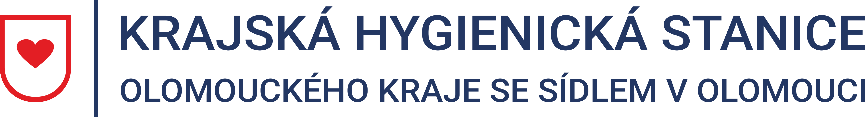 Tisková zpráva22. 7. 2022Aktuální epidemiologická situace v Olomouckém krajiZa období 15. 7. – 21. 7. 2022 zaznamenala Krajská hygienická stanice Olomouckého kraje se sídlem v Olomouci (KHS) nárůst počtu osob s pozitivním výsledkem testu na přítomnost nového koronaviru SARS-CoV-2 o 72 % na 958 osob (557 osob v minulém týdnu). Nejvyšší počet nově zachycených nákaz je v okrese Olomouc (384), následuje Přerov (210), Šumperk (182), Prostějov (142) a Jeseník (40). Průměrná týdenní incidence na 100 000 obyvatel v Olomouckém kraji dosahuje hodnoty 105 potvrzených případů.Ke dni 8. 7. 2022 neeviduje KHS žádný hromadný výskyt infekčního onemocnění, rovněž nemá hlášený žádný případ výskytu opičích neštovic v Olomouckém kraji. Mgr. Markéta Koutná, Ph.D., tisková mluvčí, telefon 585 719 244, e-mail: media@khsolc.cz